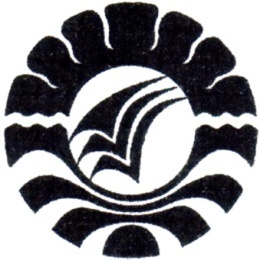 SKRIPSIPENGARUH PERMAINAN STEMPEL SAYURAN TERHADAPKEMAMPUAN KREATIVITAS ANAK DI TK PUTRA I MAKASSARNILA LESTARI. APROGRAM STUDI PENDIDIKAN GURU PENDIDIKAN ANAK USIA DINIFAKULTAS ILMU PENDIDIKANUNIVERSITAS NEGERI MAKASSAR2016